Załącznik Nr 2 do Regulaminu Rekrutacji Przed wypełnieniem Przeczytać Całość. Uwaga! Kartę Wypełniają Rodzice lub Prawni Opiekunowie Dziecka. KARTA ZGŁOSZENIA DZIECKA  DO PRZEDSZKOLA NR 5 W SULECHOWIE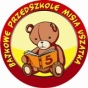 PROŚBA O PRZYJĘCIE Proszę o przyjęcie ………………………………………………….….…. ………….ur. dnia …………………………(imię i nazwisko dziecka)do Przedszkola Nr 5 w Sulechowie na ….……………………… godziny dziennie ponad podstawę programową (1,2,3 lub 4)i 3 posiłki od dnia ……………….r.(dzień, miesiąc, rok)I) DANE DOTYCZĄCE DZIECKA Imię i nazwisko dziecka ………………………….………………….………… PESEL …….………….……………Adres zamieszkania (z kodem)  ………………………………..…………………….………………………..................Data i miejsce urodzenia ………………………………………..……………………………………………………….II) DANE DOTYCZĄCE RODZICÓW (OPIEKUNÓW) – OŚWIADCZENIE O ZATRUDNIENIURodzina wielodzietna 3+: TAK/NIE* Rodzeństwo dziecka (podać imiona i rok urodzenia) ………………………………………………………………………………………………………………………………………………………………………………………………………………………………………………………Posiadanie Karty Sulechowskiej Rodziny 3 +: TAK/NIE (kserokopia w załączniku)Rodzina: pełna/niepełna* (potwierdzenie w załączniku)Numery telefonów  -  TELEFON DO NATYCHMIASTOWEGO KONTAKTU ******************************III) DODATKOWE INFORMACJE O DZIECKU: Inne ważne informacje o dziecku: stan zdrowia, stosowana dieta,  ewentualne potrzeby specjalne, choroby i alergie dzieci – należy przekazać dyrektorowi po zakończonym procesie rekrutacji do 31 sierpnia 2015r. ………………………………………………………………………………………………………………………………………………………………………………………………………………………………………………………………………………………………………………………………………………………….IV) OŚWIADCZENIE RODZICÓWŚwiadomy/a odpowiedzialności karnej wynikającej z art.233 ustawy z dnia 6 czerwca 1997 KK( Dz. U. Nr 88,poz 533,z póź.zm) oświadczam/y, że przedłożone w karcie dane są zgodne z prawdą.…………………………………………….                                                        ……………………………………………..            (podpis matki)                                                                                                                                   (podpis ojca)Zobowiązuję się do: podawania do wiadomości przedszkola jakichkolwiek zmian w podanych wyżej informacjach,przestrzegania Statutu i Regulaminu Przedszkola,uiszczanie opłat za przedszkole – zobowiązuję/jemy się regularnego i terminowego dokonywania opłat bezgotówkowych na konto związanych z korzystanie przez moje dziecko z Przedszkola.przyprowadzania  i odbierania dziecka z przedszkola osobiście lub przez osobę dorosłą, zgłoszoną na piśmie, (oświadczam/y, iż w przypadku przyjęcia mojego dziecka do przedszkola dołączę pisemne upoważnienie dla osób, które poza nami będą mogły odbierać dziecko z przedszkola),przyprowadzania do przedszkola tylko zdrowego dziecka……………………………………………                                                         ………………………………………………             (podpis matki)                                                                                                                          (podpis ojca)V) SUGESTIE RODZICÓW, OFEROWANA POMOC DLA PRZEDSZKOLA, PROPOZYCJE.………………………………………………………………………………………………………………….…………………………………………………………………………………………………………………Informacje dotyczące  ochrony danych osobowych dziecka i jego rodziny Zgodnie z Zarządzeniem MEN nr 5 z dnia 18.03.1993r. w sprawie sposobu prowadzenia przez publiczne placówki oświatowe dokumentacji przebiegu nauczania (Dz.U. MEN nr 4/93, poz. 12) dane są zebrane w celu szybkiego kontaktu w nagłych okolicznościach oraz poznania sytuacji rodzinnej dziecka. Są udostępniane tylko nauczycielom przedszkola, którzy są zobowiązani do zachowania tajemnicy służbowej. Wyrażam/y zgodę na zbieranie, przetwarzanie i wykorzystanie w celach związanych z przyjęciem i pobytem w przedszkolu naszego dziecka, danych osobowych naszych i dziecka oraz upoważnionych do odbioru dziecka osób, przez Dyrektora Przedszkola zgodnie z Ustawą o ochronie danych osobowych z dnia 28.08.1997r. (Dz.U. nr 133, poz. 883). Na zbieranie powyższych danych wyrażam zgodę na użytek przedszkola, a dane nie mogą być w żaden sposób udostępniane osobom trzecim ani też wykorzystywane do innych celów niż dobro dziecka. ……………………..………..…data (dzień, miesiąc, rok)Podpis czytelny:        matki ………………………….…… ojca …………………….…………  * niepotrzebne skreślićDECYZJA KOMISJI REKRUTACYJNA BĄDŹ DYREKTORA(w przypadku, gdy liczba złożonych kart przekracza liczbą miejsc w przedszkolu)Załącznik do Karty Zgłoszenia MatkaOjciecNazwisko ImięCzas pracy (godz. od-do)Telefon do pracyZaświadczenie zakładu pracy o zatrudnieniu  (potwierdzenie w załączniku)Adres miejsca pracyAdres miejsca pracyAdres poczty elektronicznej (e-mail)wyraźnie*Matka 1.Osoba upoważnionaOjciec 2.Osoba upoważnionaTel. domowy 3.Osoba upoważnionaKomisja kwalifikacyjna na posiedzeniu w dniu ………………….	Zakwalifikowała  dziecko do Przedszkola Nr 5              od 01.09. ………..…..r. 	Ilość punktów …………………………..	Nie zakwalifikowała dziecka z powodu …………………………….………….członek komisji                           …. …………………członek komisji                           ………………………członek  komisji                          ………………………….(przewodniczący komisji)           ……………………………Decyzją Dyrektora Przedszkola Nr 5 z  dnia ………………………………… dziecko                                                                                                                                                                                                                zostało przyjęte do przedszkola (w przypadku, gdy liczba zgłoszonych kart nie przekroczyła liczby miejsc w przedszkolu)………………………                                                                                                                                                                             (podpis)ZGODY: ٭ właściwe podkreślićZGODY: ٭ właściwe podkreślićZGODY: ٭ właściwe podkreślićWyrażam zgodę na udział mojego dziecka w wycieczkach organizowanych przez przedszkoleWyrażam zgodę na udział mojego dziecka w wycieczkach organizowanych przez przedszkoleTAK*NIEWyrażam zgodę na umieszczanie na stronie internetowej, w prasie lub w innych mediach wizerunku mojego dziecka.Wyrażam zgodę na umieszczanie na stronie internetowej, w prasie lub w innych mediach wizerunku mojego dziecka.TAK*NIE*Wyrażam zgodę na udział mojego dziecka w badaniach przesiewowych pod kątem logopedycznym, prawidłowej lateralizacji oraz innych badań.Wyrażam zgodę na udział mojego dziecka w badaniach przesiewowych pod kątem logopedycznym, prawidłowej lateralizacji oraz innych badań.TAK*NIE*Wyrażam zgodę na udział mojego dziecka w zdjęciach organizowanych przez przedszkole.Wyrażam zgodę na udział mojego dziecka w zdjęciach organizowanych przez przedszkole.TAK*NIE*Wyrażam zgodę na udział mojego dziecka w zajęciach z religii (dotyczy dzieci 5 letnich)Wyrażam zgodę na udział mojego dziecka w zajęciach z religii (dotyczy dzieci 5 letnich)TAK*NIE*